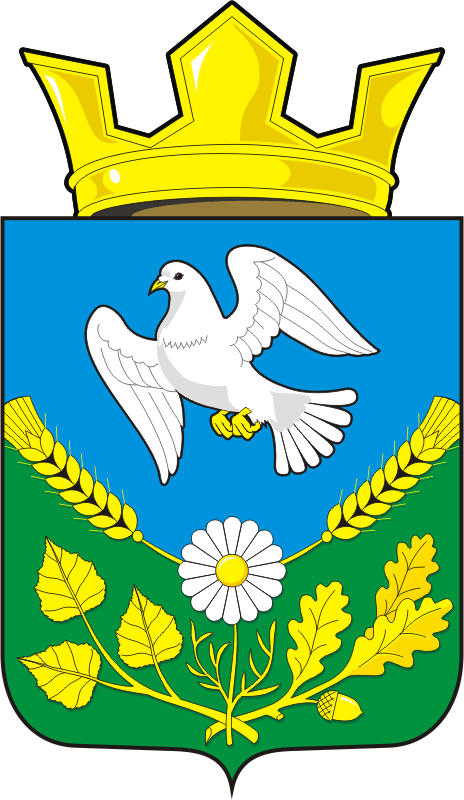 АДМИНИСТРАЦИЯ НАДЕЖДИНСКОГО СЕЛЬСОВЕТА САРАКТАШСКОГО РАЙОНА ОРЕНБУРГСКОЙ ОБЛАСТИП О С Т А Н О В Л Е Н И Е____________________________________________________________________от 26.09.	                          с. Надеждинка                             № 42-пО внесении изменений и дополнений в постановление администрации муниципального образования Надеждинский сельсовет Саракташского района Оренбургской области от 25.12.2017  № 56-п          В соответствии с Федеральным законом от 25.12.2008 № 273-ФЗ «О противодействии коррупции», Указом Президента Российской Федерации от 29 июня . № 378 «О национальном плане противодействия коррупции на 2018-2020 годы»          1. Внести в постановление администрации муниципального образования Надеждинский сельсовет Саракташского района от 25.12.2017  № 56-п «Об утверждении  Плана работы по профилактике коррупционных и иных правонарушений в администрации муниципального образования Надеждинский сельсовет Саракташского района Оренбургской области на 2018-2019 годы» следующие изменения и дополнения:          1.1 в наименовании постановления слова «2018-2019 годы» заменить словами «2018-2020 годы»;          1.2  в пункте 1 постановления слова «2018-2019 годы» заменить словами «2018-2020 годы»;2. В приложение к постановлению внести следующие изменения и дополнения:          2.1  в наименовании  слова «2018-2019 годы» заменить словами «2018-2020 годы»;          2.2  дополнить строками 14, 15, 16, 17 следующего содержания:« 14. Обеспечить принятие мер по повышению эффективности контроля за соблюдением лицами, замещающими должности муниципальной службы, требований законодательства Российской Федерации о противодействии коррупции, касающихся предотвращения и урегулирования конфликта интересов, в том числе за привлечением таких лиц к ответственности в случае их несоблюдения. Срок исполнения до 1 февраля ежегодно. Исполнители: Яковлева Ю.Л.»;« 15. Обеспечить принятие мер по повышению эффективности кадровой работы в части, касающейся ведения личных дел лиц, замещающих  муниципальные должности и должности муниципальной службы, в том числе контроля за актуализацией сведений, содержащихся в анкетах, представляемых при назначении на указанные должности и поступлении на такую службу, об их родственниках и свойственниках в целях выявления возможного конфликта интересов. Срок исполнения до 1 февраля ежегодно. Исполнители: Яковлева Ю.Л.»;« 16. Обеспечить ежегодное повышение квалификации муниципальных служащих, в должностные обязанности которых входит участие в противодействии коррупции. Срок исполнения ежегодно до 1 апреля. Исполнители: Яковлева Ю.Л.»;«17. Обеспечить обучение муниципальных служащих, впервые поступивших на муниципальную службу для замещения должностей, включенных в перечни, установленные нормативными правовыми актами муниципального образования, по образовательным программам в области противодействия коррупции. Срок исполнения до 1 ноября 2020 года. Исполнители: Яковлева Ю.Л.»

          3. Настоящее постановление вступает в силу после обнародования путем размещения на официальном сайте администрации муниципального образования Надеждиский сельсовет Саракташского  района в сети Интернет.           4. Контроль  за исполнением настоящего постановления возложить на специалиста сельсовета Яковлеву Ю.Л.Глава сельсовета                                                                                 О.А.ТимкоРазослано:кадровой службе,  финотделу, РОО, ОК, Комитету по спорту и туризму, руководителям муниципальных учреждений, главам муниципальных образований сельских поселений, прокурору района